                                                   ФИНАНСОВЫЙ ОТЧЕТ за  2012 ГОД                                                           ООО «УК «Содружество» по расходованию денежных средств, собранных для оплаты эксплуатационных                                расходов и коммунальных услуг жилого дома по адресу :                                                            ул.Стойкости, дом 3, корпус 7Общая площадь жилой части: 4 233,30 м², площадь встроенных помещений: 66,70 м²(на основании ст. 162 п. 11 ЖК РФ "… управляющая организация ежегодно представляет собственникам помещений в многоквартирном доме отчет за предыдущий год")Вид услугиТариф руб./ м²Начислено, руб.                                                                           Расходы                                     РасходыПоставщики услугСумма, руб.Содержание общего имущества3,57184 212,00ООО "УК "Содружество»163 572,00Содержание общего имущества3,57184 212,00ОАО «Станция профилактической дезинфекции»3 304,32Содержание общего имущества3,57184 212,00ЗАО «СУПР» (проверка вент.каналов)         5 755,25               Текущий ремонт1. Текущий ремонт по регламентным работам в соответствии с графиками ППР4,20216 720,20ООО "УК "Содружество"         216 720,202. Планово-накопительный текущий ремонт                                                    0,8845 408,04Плановый текущий ремонт, непредвиденные расходы (приложение № 1)18 054,43,69Управление домом1,1860 888,24ООО "УК "Содружество"         60 888,24Содержание придомовой территории1,2966 564,96ООО "УК "Содружество "         66 564,96Уборка лестничных клеток1,3469 114,00ООО "УК "Содружество "         69 114,00Обслуживание ПЗУ0,4924 892,80ООО "УК "Содружество "         24 892,80Эксплуатация общедомовых приборов учета0,9347 988,96ООО "УК "Содружество"         47 988,96СТР систем газоснабжения0,4824 768,24ООО «Петербург-Газ» Договор №1.ВС.00013 от 01.01.2010г.20 812,00Обслуживание лифтов2,65118 810,32ООО "ЛК «СОДРУЖЕСТВО» Договор № 22от 01.11.2011г.97 497,24Обслуживание лифтов2,65118 810,32ЗАО "Инженерный центр КПЛ"9 772,96Обслуживание лифтов2,65118 810,32ОАО СК  «Альянс», страхование лифтов1800,00Вывоз мусора3,00154 800,00ООО "КОНТРАСТ" Договор № 74-МБ/09 от 02.11.2009г.                               114 183,16Вывоз мусора3,00154 800,00ООО "Озон"                                  Договор № 11-М/010 от 15.05.2010г. Вывоз строительного мусора12 000,00  Очистка от снега и наледи0,557 095,15ИП Богданов Василий Васильевич3 000,00Отопление( январь-август ) 15,96    16,92556 755,85ОАО "ТГК-1  Договор поручительства № 21171 б от 01.0692011г677 803,43Горячее водоснабжение( январь-август )63,00       66,78       137 407,06ОАО "ТГК-1  Договор поручительства № 21171 б от 01.0692011г677 803,43Отопление        ( сентябрь– декабрь )1175,00руб./Гкал249 228,08ОАО "ТГК-1  Договор поручительства № 21171 б от 01.0692011г348 692,04Горячее водоснабжение  ( сентябрь – декабрь )70,5054 291,92ОАО "ТГК-1  Договор поручительства № 21171 б от 01.0692011г348 692,04Холодное водоснабжениеи водоотведение холодной воды( январь-август )31,56   33,44   140 370,73ГУП "Водоканал Санкт-Петербурга"  Договор № 15-537579 ЖФ-ВО от 01.09.2011г.,    Договор № 15-534715 ЖФ-ВС от 26.05.2011г.                                                                                                                                                     217 668,46Водоотведение горячей воды( январь-август )15,78     16,72     34 415,22ГУП "Водоканал Санкт-Петербурга"  Договор № 15-537579 ЖФ-ВО от 01.09.2011г.,    Договор № 15-534715 ЖФ-ВС от 26.05.2011г.                                                                                                                                                     217 668,46Холодное водоснабжение и водоотведение холодной воды( сентябрь– декабрь )35,4450 489,18ГУП "Водоканал Санкт-Петербурга"  Договор № 15-537579 ЖФ-ВО от 01.09.2011г.,    Договор № 15-534715 ЖФ-ВС от 26.05.2011г.                                                                                                                                                                                                                           78 886,35ХВС  ОДН( сентябрь– декабрь )факт3 397,08ГУП "Водоканал Санкт-Петербурга"  Договор № 15-537579 ЖФ-ВО от 01.09.2011г.,    Договор № 15-534715 ЖФ-ВС от 26.05.2011г.                                                                                                                                                                                                                           78 886,35Водоотведение горячей воды( сентябрь– декабрь )17,7225 000,09ГУП "Водоканал Санкт-Петербурга"  Договор № 15-537579 ЖФ-ВО от 01.09.2011г.,    Договор № 15-534715 ЖФ-ВС от 26.05.2011г.                                                                                                                                                                                                                           78 886,35Электроэнергия МОП( январь-август )                                1,46/1,7655 383,84ОАО "Петербургская Сбытовая Компания"                                        Договор № 35769 от 31.03.2011г.                                                        54 378,59Электроэнергия МОП                                (фактически потребленная)( сентябрь-декабрь )факт27 697,02ОАО "Петербургская Сбытовая Компания"                                        Договор № 35769 от 31.03.2011г.                                                               276971,02Радио42,0046,0036 534,00Северный РТУ ФГУП РС СП Договор № 08-2052 от 01.08.2009г.36 534,00Антенна ТV100,0098 200,00ООО "УК «Содружество»  98 200,00ИТОГО2 535 635,022 532 844,01Приложение № 1Приложение № 1                                 РАСХОДЫ за 2012г.                                 РАСХОДЫ за 2012г.                                 РАСХОДЫ за 2012г.                                 РАСХОДЫ за 2012г.                                 РАСХОДЫ за 2012г.                                 РАСХОДЫ за 2012г.оплачены за счет денежных средств собранных на планово-накопительный текущий ремонтоплачены за счет денежных средств собранных на планово-накопительный текущий ремонтоплачены за счет денежных средств собранных на планово-накопительный текущий ремонтоплачены за счет денежных средств собранных на планово-накопительный текущий ремонтоплачены за счет денежных средств собранных на планово-накопительный текущий ремонтоплачены за счет денежных средств собранных на планово-накопительный текущий ремонтоплачены за счет денежных средств собранных на планово-накопительный текущий ремонтПоставщики услуг Поставщики услуг Сумма, руб.Сумма, руб.КомментарийКомментарийНорд-Вест+Норд-Вест+619.00  619.00  Лампы ДРЛ (5шт.)Лампы ДРЛ (5шт.)ЮпитерЮпитер4 764.00  4 764.00  лампы Экономка трубка (75 шт.), лампа накаливания  (30 шт.)лампы Экономка трубка (75 шт.), лампа накаливания  (30 шт.)СТД "Петрович"СТД "Петрович"1 774.00  1 774.00  расходные материалы для реконструкции входа в машинное отделение (по предписанию Ростехнадзора)расходные материалы для реконструкции входа в машинное отделение (по предписанию Ростехнадзора)Промцентр "Нева"Промцентр "Нева"2 350.01  2 350.01  расходные материалы для реконструкции входа в машинное отделение (по предписанию Ростехнадзора)расходные материалы для реконструкции входа в машинное отделение (по предписанию Ростехнадзора)СПб-КонтурСПб-Контур5 590.00  5 590.00  манометры (10 шт.), кран шаровый  (3 шт.) для приведения  в соответствие с проектом ИТПманометры (10 шт.), кран шаровый  (3 шт.) для приведения  в соответствие с проектом ИТПРезиновый выборРезиновый выбор1 529.42  1 529.42  коврик диэлектрический для машинного отделения лифтовковрик диэлектрический для машинного отделения лифтовОниксОникс1 428.00  1 428.00  карточки для сдачи показаний квартирных счетчиковкарточки для сдачи показаний квартирных счетчиковИТОГОИТОГО18 054.43  18 054.43  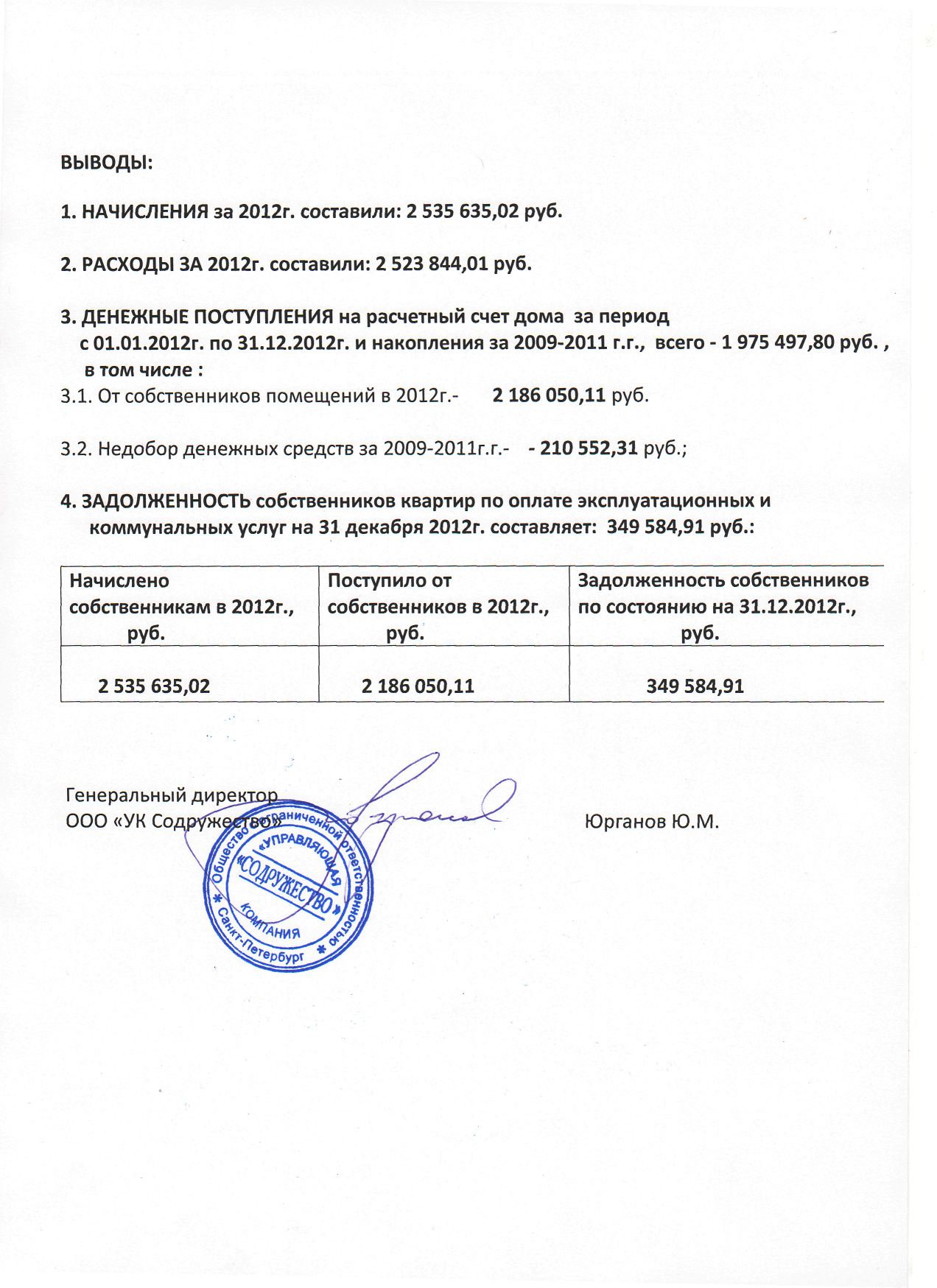 